SUBRAMANIAN: subramani_386801@2freemail.comSeasoned and versatile professional with 20years of experience Out of which 10+ years of relevant qualitative experience contributing to the effective operation and profitability of successful construction and consultancy through outstanding Engineering expertise with proven ability to oversee complex and diverse constructions  such as commercial buildings, infrastructures works and residential projects. Industry expert in Civil Engineering and Construction management with excellent understanding of Tendering, contract management, Project Execution, site management, Construction management and Resource Planning. Ensure smooth business operations by following projects from conceptualizing phase to completion, including incorporation of customer needs, technical support. An articulate and collaborative communicator and leader with talent for developing trusting and productive relationships with owners, colleagues, and sub-contractors.PROFILE SNAPSHOTA reliable & responsible professional with over 20 years of qualitative experience in:- Project Execution - Site Management-Construction Management - Contract Management - Resource Planning- Tendering.Gained significant exposure in handling construction activities entailing Infrastructure Works, Planning, Fibre Reinforced Wall Panel Plant factory construction (Rapid Wall plant Civil Structures) &, GTG Based Captive Power Plant in cochin Refineries,  Electrical Sub-station  Civil structures, Multi Storied Buildings, Quality Control, Road Works, Surface and Overhead Tanks, etc.Hands-on experience in conducting & coordinating project activities, resource management and contract management with a flair for adopting modern methodologiesExpertise in maintaining tender documents, drawings, technical schedule, specifications & inviting quotations, bill of quantities, costing and estimating during tendering.Deft in handling all types of civil constructions both in construction as well as in ConsultancyProficient in negotiating the terms and conditions of contracts and ensuring compliance with the same, as well as documenting and agreeing any changes that may arise during its implementation or execution.Talent for proactively resolving problems, ramping up project activities with on time deliverables and maximising efficiencyAdept at planning and executing construction projects with a flair for adopting modern construction methodologies in compliance with quality standards.An impressive communicator with exceptional planning & problem solving skills.EMPLOYMENT DETAILSMay 2017 till date	working as Deputy Manager (Civil). Worked with a team of Professionals for the Technical Submission for an EPC Tender for the Construction of Housing Units costing approximately 5 Million USD.Key Result Areas:GENERAL SUBMISSIONSubmission of capability to set-up temporary construction labour camp, mobilize equipment and labour,  list of  projects that were successfully completed in 5 years , submission of  previous three years published Annual Reports and accounts, project execution plan, engineering deliverables  and Method statementsMANAGEMENT SYSTEM AND ORGANIZATION Submission of in-depth analysis of the following project documentation:   
 a) Project Execution Plan including a level 3 schedules b) Manpower and Equipment Histograms include personal and equipment list c) S-Curves indicating planned progress. Submission of quality control plan that clearly shows contractor's ability to control quality of work by either field or third party laboratory services to successfully complete the project.  Submission of current ISO: 9001 certification, supply details of their Journey Management Planning (JMP) System. CONSTRUCTION WORKSCompliance with SOW of all items of works. PERSONNEL & EQUIPMENTSubmission of Method statement of removing and disposing of construction waste including packaging from Site, methods for providing Site offices, Power, water and toilet facilities, fuel to all site vehicles and any equipment and method to produce structural concrete, method for soil compaction, quality control procedure for of concrete work. Etc Nov 2015 - March 2017	IBN Khaldoon Almadean Engineering Consultancy as a Resident Engineer for DDC in SEZAD in Sultanate of Oman.Key Result Areas:  Executing the scrutiny of the technical specifications, contractual specifications, technical & commercial comparative statements, board notes, complete purchase order, etc. Formulating different types & levels of proposals that need to be submitted and coordinating with external agencies for negotiations, preparation of tender / contract documents, variation proposals, etc.Anchoring on-site construction activities to ensure completion of project within the time & cost parameters and effective resource utilisation to maximise outputOverseeing the preparation of monthly progress reports entailing progress & details for engineering, procurement, construction and commissioning activitiesLeading a team of professionals; ensuring suitable deployment and timely availability of Engineers.Preparing invoices, daily Reports and Monthly Reports , Conducting various types of meeting at site to evaluate the status of the project and ensure safety at site.etc.Title:	Construction of Office & Maintenance Building at Duqm frontier Town (DFT-1) SEZAD Area in Sultanate of Oman.Client:	Duqm Development Company.(DDC)Consultant:	IBN Khaldoon Almadean Engineering Consultancy, MuscatTechnical Support:	Traid Oman Consultant International Engineering Consultants.L.L.C. Description:		The project contains two buildings one accommodation building with two stories and 					the other office, dining and work shop. The works includes all civil including 						lifting station, all external finishing, electrical as well as mechanical, HVAC, fire-fighting including 				paving interlock tiles at surrounding area with boundary wall. etc.Role:Spearheaded the following activities:Total scheduling and monitoringPlanning for Daily, Weekly, monthly ProgressModifications of DrawingsQuality assurance and quality controlTotal planning.Resolving Bottle necks Oct 2014-Sept 2015	Weston Constructions, Palghat, Kerala, India as Deputy Manager (Civil).  Key Result Areas:  Evaluating projects feasibility, preparing project feasibility report and determining the viability based on the technical, financial & economic parametersFormulating different types & levels of proposals that need to be submitted and coordinating with external agencies for negotiations, preparation of tender / contract documents, variation proposals, etc.Anchoring on-site construction activities to ensure completion of project within the time & cost parameters and effective resource utilisation to maximise outputLeading a team of professionals; ensuring suitable deployment and timely availability of Engineers.Liaising with Architects, Consultants, Contractors, Sub-contractors & External Agencies for determining technical specifications, approvals and obtaining statutory clearances.A FEW MAJOR PROJECTSV.V Arts College one of the main buildings and all related structures and infrastructures at Palghat, Kerala, India.Marriage Hall and Recreation Club and infrastructure facilities at Palghat, Kerala, India.A number of Multi-storeyed Buildings at Palghat, Kerala, India Oct 2010-Sept 2014	Rathath Engineering Consultancy, Sohar for the Ministry of Agriculture and Fisheries (Harbour 				Department), Muscat, Oman as Project Engineer  Key Result Areas:  Harbour related Constructions including Infrastructure works throughout the length and breadth of Sultanate of Oman.Developing project baselines; monitoring and controlling projects with respect to cost, resource deployment, time over-runs and quality compliance to ensure satisfactory execution of projectsEvaluating projects feasibility, preparing project feasibility report and determining the viability based on the technical, financial & economic parametersExecuting the scrutiny of the technical specifications, contractual specifications, technical & commercial comparative statements, board notes, complete purchase order, etc. Formulating different types & levels of proposals that need to be submitted and coordinating with external agencies for negotiations, preparation of tender / contract documents, variation proposals, etc.Anchoring on-site construction activities to ensure completion of project within the time & cost parameters and effective resource utilisation to maximise output.Overseeing the preparation of monthly progress reports entailing progress & details for engineering, procurement, construction and commissioning activitiesLeading a team of professionals; ensuring suitable deployment and timely availability of Engineers.Liaising with Architects, Consultants, Contractors, Sub-contractors & External Agencies for determining technical specifications, approvals and obtaining statutory clearances.Carried out the Fishery Harbour:Harbour related structures.Lightings both Street lightings and High Mast LightingsWater Supply Networks.Infra-Structure WorksAug 2008- Sept 2010	Paulose George Construction Company Pvt. Ltd., Ambalamughal, Cochin, Kerala, India as Assistant ManagerKey Result Areas:Constructed Fibre Reinforced bearing panels Plant factory construction (Technical Support-Rapid Building System Pty, Australia) costing $16.127 million on time schedule specified by the client. Construction of Gas Turbine based Power plant for Cochin Refineries within the time schedule (Technical Support- (EIL) Engineers India Limited).Refinery based Construction like Sulpher recovery Unit inside Cochin Refineries .  A FEW MAJOR PROJECTSTitle:			Major Structures in FRBL Plant (Fibre Reinforced Bearing Panels Plant)Client:	FRBL, A joint venture of FACT and RCM (Rashtriya Chemicals Limited), both are an India Government EnterprisesConsultant:	FEDO (Fact Engineering and Design Organization), an engineering division of Fertilizers and Chemicals Travancore Limited, an India Govt: EnterprisesTechnical Support:	Rapid Building System Pty. Ltd., AustraliaDescription:	It includes Rapid Wall Plant, Mixing Plant, Panel Cutting Plant, Control room for the plant, maintenance building, Laboratory, Calciner, Silos, fire water tank & Chimney foundations, Cable trench activities, Dry rack civil structures, Pavements, Roads, Pipe racks & supports, LPG Storage foundations, Administrative building, weigh bridge foundation and its cabin, Vacuum dewatered flooring, Roads, Pavements, drainages, Culverts, etc.Role:Spearheaded the following activities:Total scheduling and monitoringPlanning for Daily, Weekly, monthly ProgressModifications of DrawingsQuality assurance and quality controlTotal planning.Resolving Bottle necksTitle:			GTG Power Plant in Side Cochin RefineriesPeriod:			Aug’08 – Sep’10Consultant: 		Engineers India Limited. (EIL)Client: 			KRL (Cochin Refineries)Contractor: 		EDAC, A Chennai based Construction Company and HDO (Hindustan door Oliver Limited)Description:	The various construction activities in Paulose George Construction Company inside Cochin Refineries involves Sulphur Recovery Unit expansion, Electrical sub-station civil works for Gas Turbine based Power Plant such as Switch Gear Building, various types of Machine Foundations, Cooling Tower, Cable Trenches, Pipe Sleepers, Pipe Supports. etc.Feb 2008–Aug 2008:	Alfa ventures PVTLTD, Cochin, India (An ISO Certified Company, Project Engineer.Key Result Areas:Worked as a Project Engineer for high rise Alfa serene tower 1 & 2 spread across 2.03 acres for 80 apartments in 171.350 cents and 32 cents restaurant along with 100 covered car parks at, Cochin,Kerala,India. Liaising with Architects, Consultants, Contractors, Sub-contractors & External Agencies for determining technical specifications, approvals and obtaining statutory clearances.Formulating different types & levels of proposals that need to be submitted and coordinating with external agencies for negotiations, preparation of tender / contract documents, variation proposals, etc.Leading a team of professionals; ensuring suitable deployment and timely availability of Engineers.Feb’1997 – Jan’2008	Weston Constructions, Palghat, Kerala, as a Project Engineer.Key Result Areas:Various types of Civil Construction works inside Coca-Cola Plant at Palghat, Kerala, IndiaSpearheaded the Drinking Water (KINLEY) Expansion Projects for Coca-Cola Plant at Marampally, Cochin, Kerala, India (Now the plant is running by NEST Group)Handled the construction of Amenity Centre for Marico Industries Ltd., Palghat, Kerala, India Constructed a numbers of Multi-storeyed Complexes at Palghat, Kerala, IndiaSolar Evaporation pond for PEPSI at Plant Palghat, Kerala, IndiaSolar Evaporation pond for Coca-Cola Plant,Gangaikondan, Tamilnadu,IndiaManaged various types of road works, Underground and Overhead water Tanks, Heavy Duty Flooring, Pavements, etc.Familiar with Industrial floorings.Pioneered Water Proofing Works Using Membrane Treatment at ITI Ltd., An India Govt: Enterprise, Patspin India Ltd., A GTN Group Company at Palghat, Kerala, India.ACADEMIC DETAILSB.Tech. Civil, University of Calicut. M. Tech. Civil (Construction Technology & Management), Singhania University. TRAININGUnderwent HSE Training Programme Certificate from Cochin Refineries, Kerala, India.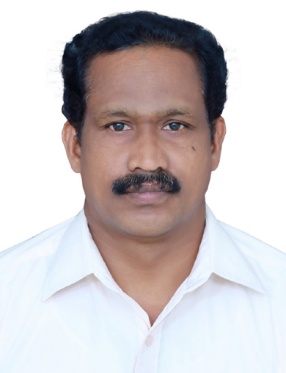 